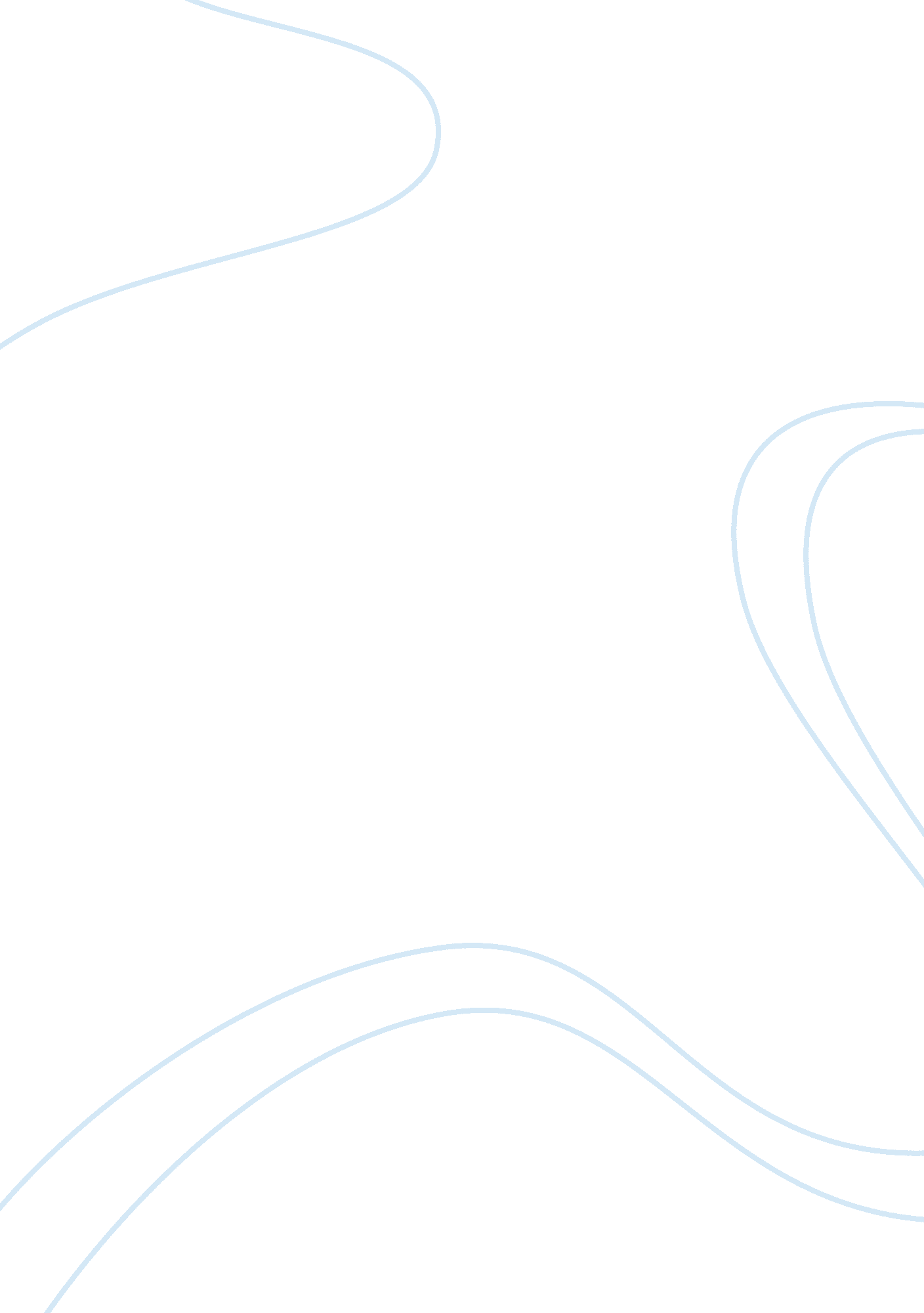 Questions based on trade adjustment assistance programLiterature, Russian Literature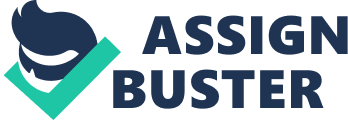 Trade Adjustment Assistance for Firms Manufacturers qualify if their decline in employment, sales or production, and general operation is as a result of imports. TAA strongly recommends that all interested firms should not rule themselves out before creating some time to talk with experienced staff in TAA in order to get guidance on their eligibility. It also applies to banks, economic development groups, trade associations, consulting firms, or any other firms working alongside or with manufacturers. 
2. 
It offers 50/50 sharing of costs of projects aimed at enhancing the manufacturer’s competitive advantage. The amount goes up to $150, 000, and the organization provides substantial assistance towards finances to offset project costs that ensure that operations and competitiveness are strengthened and sharpened consecutively. The assistance is handy when it comes to a number of projects including information technology, engineering, and marketing. The main purpose for the remittance of these funds is to help manufacturers who are affected negatively with import expenditure. 
3. 
The funding of this TAA federal program needs to be enhanced in order to stand in for companies that by chance experience high import expenditure. This will ensure that imported goods are not sold at expensive prices in bid for the companies to fill the gap for the loss. 
To the contrary, this funding does not need more funding or continued support from the financial sources behind its operation. The main reason for this is the fact that by dishing out cash, the federal does not benefit directly from this. Secondly, they are prone to impersonations and the federal government can lose a lot of money to firms that are not so beneficial to them. 
Work cited 
http://www. taacenters. org/ 